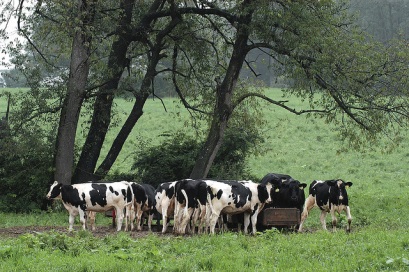 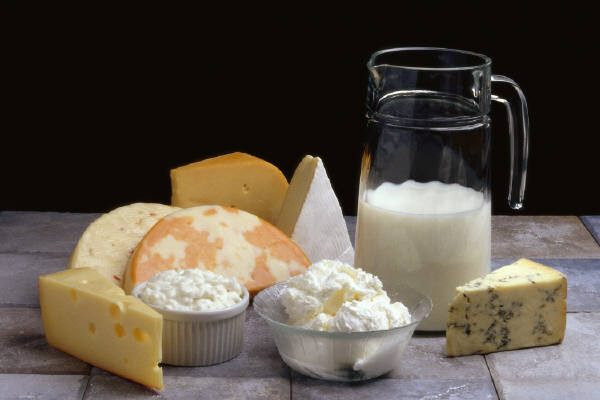 Sources of Bacterial Contamination in Raw MilkPPLC\SPC\CFU=Petrifilm Plate Loop Count, Standard Plate Count, Colony Forming UnitsLPC=Lab Pasteurized Count			PI=Preliminary Incubations			Coli Count=Coliform BacteriaSource:  Standard Methods for the examination of Milk Test ResultTest ResultNatural BacteriaMastitis BacteriaDirty UddersDirty EquipmentPoor CoolingSPC\CFU > 10,000DoubtfulPossiblePossiblePossiblePossibleSPC\CFU > 100,000DoubtfulPossibleDoubtfulLikelyLikelyLPC > 300DoubtfulDoubtfulPossibleLikelyDoubtfulPI high, 3-4X SPCDoubtfulDoubtfulPossibleLikelyLikelySPC\CFU High >/=PIDoubtfulPresumedDoubtfulDoubtfulDoubtfulColi Count > 100DoubtfulPossiblePossiblePossibleDoubtful